Phần đáp án câu trắc nghiệm:  Tổng câu trắc nghiệm: 32.SỞ GD&ĐT ĐẮK LẮKTRƯỜNG THPT NGÔ GIA TỰ ĐÁP ÁN KIỂM TRA GIỮA HỌC KỲ 1NĂM HỌC 2021-2022MÔN VẬT LÍ – Khối lớp 12 Thời gian làm bài : 45 phút 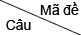 0010020030041BCDC2BCBC3DAAD4AABD5DCBA6ADCB7BBAA8BCAD9CCBC10CBDC11BDAD12BCAB13AACB14CBBC15DDBA16BBCA17AADD18CDAD19DCBB20BCCB21AADC22CBAD23DDBA24CBCC25ABDD26ADAA27CADA28CDDC29DACB30DDCA31AADB32DADB